Муниципальное бюджетное общеобразовательное учреждениесредняя общеобразовательная школа №2 города ТуранаЭссе «Я - педагог».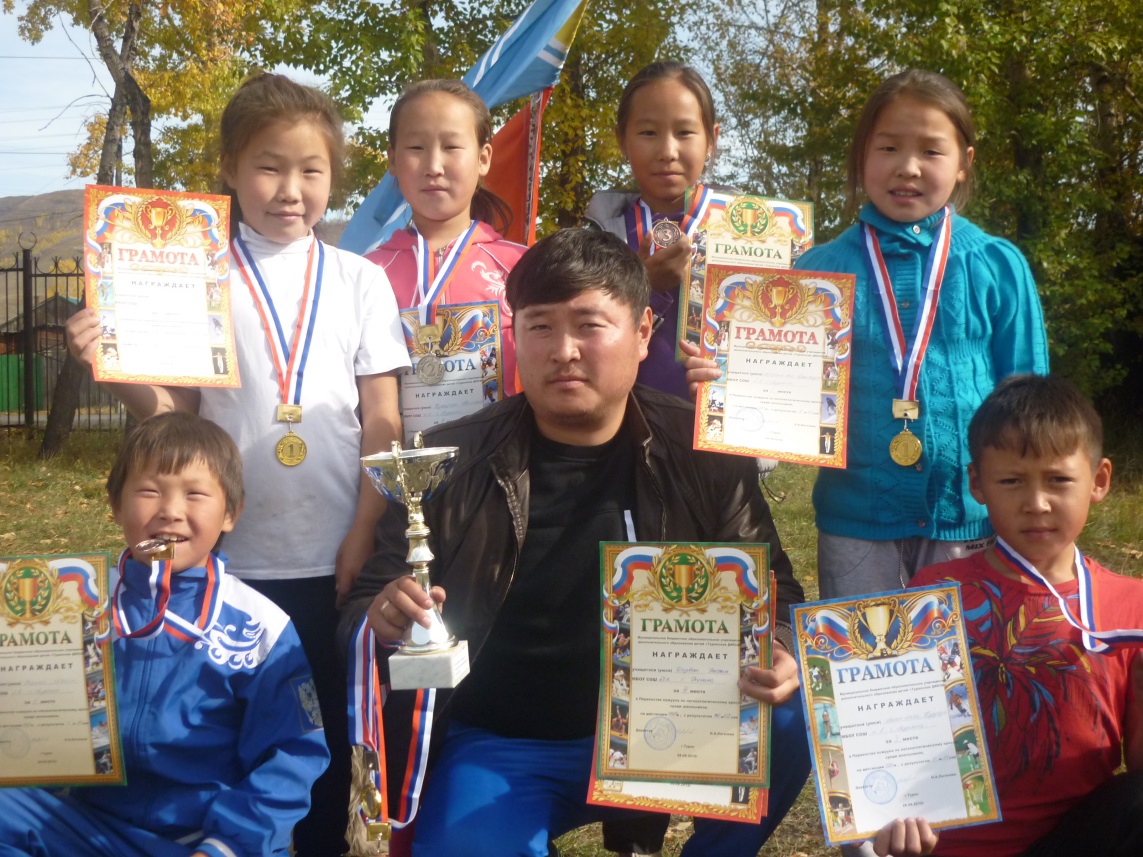 Туран-2016Эссе «Я - педагог».                                                     "Чтобы быть хорошим преподавателем, нужно любить то,                                                       что преподаешь, и любить тех, кому преподаешь"                                                                                                                В. КлючевскийМеня зовут Арган-оол Александр Энрикосович. Я работаю учителем физической  культуры в МБОУ  СОШ № 2 г. Турана. Мой педагогический стаж пока невелик, всего 5 лет, но я с уверенностью могу сказать, что я выбрал именно ту дорогу, по которой так трудно идти, но так интересно. Древняя мудрость гласит: «Учитель-это тот, кто способен снизойти с высот своих знаний до незнаний ученика и совершить вместе с ним восхождение». Так как же становятся педагогами?Для меня этот вопрос начал решаться еще, когда я был школьником. Во время праздника «День Учителя» я уже делал свои первые шаги к этой профессии, проводя уроки физической культуры  для младших классов. Во время учебы в университете  я часто представлял тот день, когда встану перед детьми в роли их учителя и тренера по волейболу.И вот я переступил порог школы. Первое впечатление, конечно, страх. Страх пред неизвестным, но, скорее всего, в первую очередь перед самим собой: а смогу ли я? Но что-то подсказывало, что смогу, и смогу даже больше, чем сам от себя ожидаю, и это ощущение не покидает меня до сих пор. Пролетело пять насыщенных событиями школьных лет, и как-то незаметно для меня что-то изменилось. Я стал жить по-другому, думать по-другому и поступать по-другому. Школа наложила свой отпечаток на мою жизнь окончательно и, наверное, впервые за прошедшие годы я почувствовал себя Учителем – таким, каким он должен быть:   иным словом – Человечным.Почему я решил стать учителем? Возможно, потому что я никогда не любил ничего скучного и однообразного. Ведь каждый последующий день в школе, не похож на день предыдущий.Самой главной задачей учителя является налаживание контакта с учениками, пусть и маленькими, но уже личностями. И это одно из первых условий в работе. Продуктивность учебы напрямую зависит от взаимоотношений между учителем и учеником. Если контакт не налажен, то положительного результата в обучении не жди. Сначала взаимопонимание и только потом обучение.Символом веры, стойким убеждением человека является жизненное кредо. Кредо означает «верю». Во что я верю? Я верю, что каждый ребёнок талантлив! Но талантлив по-своему. Педагогу надо только помочь ему раскрыть себя, показать все свои возможности. И я, как педагог, всегда ставлю перед собой цель: увидеть, разглядеть, не пропустить в ребенке все лучшее, что в нем есть, и дать импульс к самосовершенствованию через развитие творчества.Родители доверяют мне своих детей.  Наверное, нет на свете ни одного родителя, которого бы не волновало, как его ребёнок будет учиться в школе. Какие у него взаимоотношения сложатся с учителем, со сверстниками насколько учение будет для него радостным и полезным. Я понимаю, что то, как сложится школьная жизнь ребёнка, зависит во многом и от меня. И я много думаю о том, как помочь ребёнку в его развитии, в его физическом, умственном и духовном росте и становлении. Думаю и ищу. Я часто произношу слова одобрения и рад за детей даже тогда, когда успехи ученика более чем скромны. Ведь это воспитывает у ребенка уверенность в себе, вызывает желание сделать следующий шаг более твердым.Воспитание детей - процесс очень интересный, безумно увлекательный, но в тоже время сложный и ответственный. Моя задача - подобрать особый ключик к каждому ребёнку, раскрыть его индивидуальный внутренний мир, понять, хорошо ли ему в данный момент и попробовать изменить ситуацию в лучшую сторону. В мире нет одинаковых детей. Все дети, по своему уникальны.Одним из своих главных педагогических принципов считаю то, что необходимо не останавливаться на достигнутом,  надо совершенствоваться.Если вы хотите добиться в этой жизни чего-то значительного, необходимо действовать, планировать и верить в успех. Необходимо быть примером для своих учеников, а значит иметь самому активную жизненную позицию, принимать активное участие в конкурсах разного уровня; быть лидером среди педагогического сообщества не только школы, но и района. Учитель должен любить свой труд, и результат принесет удовольствие.Надо работать с полной отдачей, надо выложиться! Помнить - дети достоинство школы и добиваться успеха вместе с ними. Мои воспитанники активно принимают участие  в соревнованиях  занимая призовые места на школьном и муниципальном уровне.Таковы мои педагогические убеждения. Может, они очень просты? И это неудивительно, ведь мой педагогический стаж невелик. Но что я твердо усвоил за эти годы – это то, что мастерство учителя не случайная удача, не счастливая находка, а систематический, кропотливый поиск и труд, часто черновой, будничный, наполненный тревожными раздумьями, открытиями и неудачами.Закончить свое эссе хочу словами  песни Владимира  Трошина  «Учитель»                                 Понимаешь, мама, я учитель!                                Видишь, я вхожу, бледнея, в класс.                                Это мне решили поручить их -                                Сорок душ и 80 глаз!                               Учитель!                               Сколько надо любви и огня,                               Чтобы слушали, чтобы верили,                               Чтобы помнили люди меня! ... Я думаю, к этому должен стремиться каждый, кто работает с детьми.Арган-оол А.Э., учитель физической культуры МБОУ СОШ №2 г. Турана.